ЭлектродинамикаЭлектростатика и магнитостатика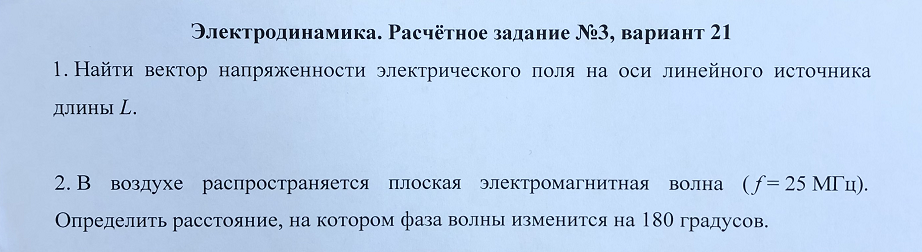 Электродинамика. Расчётное задание №3, вариант 211. Найти вектор напряжённости электрического поля на оси линейного источника длины L.2. В воздухе распространяется плоская электромагнитная волна (f = 25 МГц). Определить расстояние, на котором фаза волны изменится на 180 градусов.